Publicado en 08029 el 25/09/2012 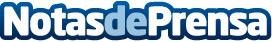 Matutano y The Colours Box: bienvenidos a la MatuligaEste año La Liga se juega en Matutano. Con este claim se pone en marcha la potente promoción que la famosa marca de snacks ha preparado para este septiembre y octubre: La Matuliga.Datos de contacto:jordi de miquel miquelceo933633560Nota de prensa publicada en: https://www.notasdeprensa.es/matutano-y-the-colours-box-bienvenidos-a-la-matuliga Categorias: Fútbol Marketing http://www.notasdeprensa.es